CAREER OBEJECTIVE With 02+ years’ experience in HVAC SITE & DESIGN , Seeking a challenging position to utilize my potential skills and ability in the field of HVAC and mechanical engineering that may offer professional growth to me ,while being resourceful ,innovative and flexible to the establishment.PROFESSIONAL EXPERIENCEOrganization	          : Basics Electromechanical & Building Maintenance, Abu DhabiDesignation         	: HVAC PROJECT ENGINEER (DEIGN,SITE)Duration          	:  24/02/2019 onwards                               (Company unable to process visa, therefore looking for change)Organization	          : Aghora infrastructure PVT LTD, INDIADesignation         	: HVAC PROJECT ENGINEER (DEIGN,SITE)Duration          	: 07/11/2016 to 05/12/2018Duties & Responsibilities handled Monitoring and site engineering of HVAC.Managing Drawing activities of HVAC.Dealing all works compiled within the time boundEstimation quantity surveying of materials required in siteProcurement of materials considering design standards as per site requirement.All together project management with technical stability.Preparing reports and other documents on demand by seniors.Preparing weekly work progress status.Managing specific overall erection tasks as per the project time frames.Preparation of project specific production plans pertaining to the Fabrication activitiesManpower scheduling ensuring that the work meets the specified dead line.Keeping track of raw material inventory and stores material, so as to ensure optimalUtilization of material and equipment and documenting it.Project quality assurance by regular inspection of engineering tasks.Installation of mechanical valves, pressure/flow control valves.PROFESSIONAL SKILLS Design, Installation, Commissioning & Maintenance of All types of Chillers, Package unit, Ducted splits, VAV/VAF, FCU, AHU, FAHU, Refrigeration units, & Chilled Water pump etcTo perform Pre-commissioning  of chiller water in flushing process   Technical knowledge of chiller cooling capacity to measure flow rate in field at timeHeat Load calculations, Heat Loss calculations following ASHRAE StandardsAir Distribution System by Velocity Reduction Method, Equal Friction Method andPrepare commissioning report following SMACNA Standards.ESP Calculations for Fans & Blowers.Toilet & Kitchen Ventilation system duct fitting project coordinate with design engineerCar Parking ventilation and fresh air system duct fitting as per design role and technically performed. .Pump HP calculation for Primary & Secondary Pump system and coordinate with pipe fitting supervisor and fitter in properly handled To coordinate with team workers of fitting duct and CHW pipe as per designMaintains refrigeration cycle components and have to perform of chiller efficiencyPerform HVAC testing, adjusting and balancing of Air systems such as CAV & VAV related to various air conditioning systems such Air Handling Units.Perform HVAC testing, Adjusting & balancing of Water system such as constant andVariable chilled water systems.Read and interpret HVAC ducting and piping layout and drawingsBasic Knowledge to design FIRE FIGHTING SYSTEMPROFESSIONAL SOFTWARE SKILLS            NAME                      USESAUTOCAD       Duct LayoutHAP               Heat Load CalculationBETA             Design Air Terminal UnitMcQuay         Deign Duct SizeMS EXCEL       Schedule of calculation  EDUCATION PROFILEDegree		:  Engineering graduated - Mechanical Year of Passing 	:  2016University		:  Anna UniversityPercentage		:  70%PERSONAL PROFILE Date of birth		        	:    18th June 1995Marital status		          :    SingleGender 		          :    MaleNationality & Driving Li        :    IndianPassport Details		:    No.M5814528 /valid up to:2024Languages Known		:    English, Hindi, Telugu and Tamil 	CURRICULAM VITAEARUMUGAM  Arumugam-391287@2freemail.comMechanical Engineer  with 02 years in HVAC looking for job, on visit visa 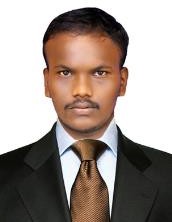 